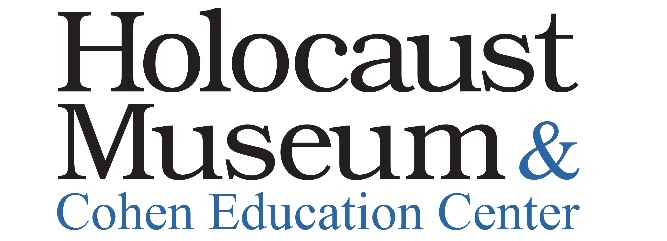 Use this PDF to mail in your membership form and payment.Please mail this form with your payment to:Holocaust Museum & Cohen Education Center975 Imperial Golf Course Blvd, Suite 108	Naples, FL 34110Questions? Call us at 239-263-9200 ext. 207 or email us at julie@hmcec.orgThank you for your support!Membership Price:Membership Price:Membership Price:Membership Price:$Please provide your address:I/we would like to make an additional unrestricted contribution of:I/we would like to make an additional unrestricted contribution of:I/we would like to make an additional unrestricted contribution of:$Please provide your address:Total Enclosed:Total Enclosed:Total Enclosed:$Please provide your address:Make checks payable to: Holocaust Museum & Cohen Education CenterMake checks payable to: Holocaust Museum & Cohen Education CenterMake checks payable to: Holocaust Museum & Cohen Education CenterMake checks payable to: Holocaust Museum & Cohen Education CenterPlease provide your address:Credit Card #: ___________________________________________Exp. Date: __________________	Security Code______	__Signature: ______________________________________________I authorize payment for the above total.Credit Card #: ___________________________________________Exp. Date: __________________	Security Code______	__Signature: ______________________________________________I authorize payment for the above total.Credit Card #: ___________________________________________Exp. Date: __________________	Security Code______	__Signature: ______________________________________________I authorize payment for the above total.Credit Card #: ___________________________________________Exp. Date: __________________	Security Code______	__Signature: ______________________________________________I authorize payment for the above total.Please provide your email: Please provide your email: Please provide your email: Please provide your email: Please provide your email: Please provide your tel #:Please provide your tel #:Please provide your tel #:Please provide your tel #:Please provide your tel #:We don’t sell your email address or phone number.We don’t sell your email address or phone number.We don’t sell your email address or phone number.We don’t sell your email address or phone number.We don’t sell your email address or phone number.Membership LevelsMembership LevelsName(s) of Adult(s)# of Children and/or GrandkidsPriceIndividual(1 named Adult)Individual(1 named Adult)$45Family(2 named Adults + children or grandkids under age 21 years of age)Family(2 named Adults + children or grandkids under age 21 years of age)$70Sustaining(2 named Adults + children or grandkids under age 21 years of age)Sustaining(2 named Adults + children or grandkids under age 21 years of age)$250Builder(2 named Adults + children and grandkids under 21 years of age)Builder(2 named Adults + children and grandkids under 21 years of age)$1000